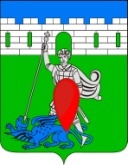 администрация пригородного сельского поселения крымского района ПОСТАНОВЛЕНИЕот 27.05.2020                                                                                                                      № 62хутор НовоукраинскийО признании утратившим силу постановления администрации Пригородного сельского поселения Крымского района от 24 декабря  2019 года № 187 «Об утверждении Порядка участия муниципального служащего администрации Пригородного сельского поселения Крымского района на безвозмездной основе в управлении некоммерческой организацией (общественной организацией (кроме политической партии), жилищным, жилищно-строительным, гаражным кооперативом, товариществом собственников недвижимости) в качестве единоличного исполнительного органа или вхождения в состав их коллегиальных органов управления с разрешения представителя нанимателя (работодателя)»Руководствуясь протестом Крымской межрайонной прокуратуры, в целях освобождения нормативной правовой базы муниципального образования от актов, утративших свою актуальность ввиду утверждения новых правовых предписаний, руководствуясь  ч.4 статьи 7 Федерального закона от 06.10.2003 года « 131-ФЗ «Об общих принципах организации местного самоуправления в Российской Федерации», п о с т а н о в л я ю: 1. Признать утратившим силу постановление администрации Пригородного сельского поселения Крымского района от 24 декабря  2019 года № 187 «Об утверждении Порядка участия муниципального служащего администрации Пригородного сельского поселения Крымского района на безвозмездной основе в управлении некоммерческой организацией (общественной организацией (кроме политической партии), жилищным, жилищно-строительным, гаражным кооперативом, товариществом собственников недвижимости) в качестве единоличного исполнительного органа или вхождения в состав их коллегиальных органов управления с разрешения представителя нанимателя (работодателя)». 2. Главному специалисту администрации Пригородного сельского поселения Крымского района Л.С.Полторацкой обнародовать настоящее постановление путём размещения на информационных стендах, расположенных на территории Пригородного сельского поселения Крымского района и разместить на официальном сайте администрации Пригородного сельского поселения Крымского района в сети Интернет.3. Настоящее постановление вступает в силу со дня официального   обнародования.Глава Пригородного сельского поселения Крымского района                                                            В.В.Лазарев